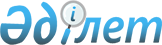 О внесении изменения и дополнения в постановление Правительства Республики Казахстан от 12 июня 2014 года № 645 "Об утверждении фиксированных тарифов"Постановление Правительства Республики Казахстан от 23 сентября 2022 года № 732.
      Правительство Республики Казахстан ПОСТАНОВЛЯЕТ:
      1. Внести в постановление Правительства Республики Казахстан от 12 июня 2014 года № 645 "Об утверждении фиксированных тарифов" следующие изменение и дополнение:
      в фиксированных тарифах на поставку электрической энергии, производимой объектами по использованию возобновляемых источников энергии, утвержденных указанным постановлением:
      строку, порядковый номер 3, исключить;
      дополнить строкой, порядковый номер 3-1, следующего содержания:
      "
      ".
      2. Настоящее постановление вводится в действие по истечении десяти календарных дней после дня его официального опубликования.
					© 2012. РГП на ПХВ «Институт законодательства и правовой информации Республики Казахстан» Министерства юстиции Республики Казахстан
				
3-1
Гидроэлектростанции, использующие гидродинамическую энергию воды
41, 23
      Премьер-МинистрРеспублики Казахстан 

А. Смаилов
